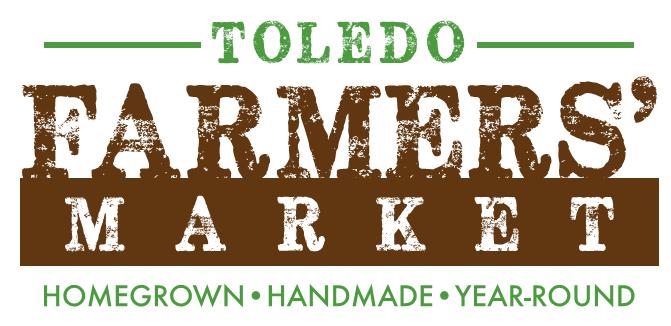 Thank you for your interest in the Toledo Farmers’ Market.  The Farmers Market Association of Toledo (F.M.A.T.) is an Agricultural Co-op established to govern and operate the Farmers’ Market.  The following sections explain the vendor application process, our different Market Locations as well as the options that there are for participating at each location.APPROVAL PROCESS: All applicants wanting to become vendors of the Downtown and Westgate Markets must first submit an application (form attached), application fee and any supporting documentation for our Board of Trustees Approval. Applications are reviewed once a year during our April board meeting. Applications must be submitted no later than the first Saturday in April. Only after the Board of Trustees has approved may a vendor be allowed to sell at either the Downtown or the Westgate markets.Market Opportunities: Downtown Market Advertised Days of Operation and Hours:Saturdays 8am until 2pm (May – Nov), 9 am to 1 pm (Dec – Apr).Annual:  Those vendors who rent by the year are all members / owners of this co-op. Rent at the Downtown Farmers’ Market is currently $400 a year per stall (one table), and this gives you the use of a stall from April 1 of the current year till March 31 of the next year. Rent is not prorated.Each stall includes a uniform size table as well as the space directly behind the table. We ask that all annual vendors be on Market no later than 30 minutes before opening which would be 7:30 a.m. (8:30 a.m. Dec – Apr) on Saturdays, after that time we begin filling in the empty stalls with daily vendors. The spring season highlights our biggest event, Flower Day which is always held on the Sunday of the Memorial Day weekend. However, rental of space on this one day requires an additional fee to cover expenses. Saturday has become as big a day as the true Flower Day and has made it seem more like a Flower Weekend. Annual stallholders receive preferable locations over daily stallholders on Flower Day.Annual stall spots are limited to one for each available stall space (as outlined on market map) and an additional ten (10) Nomad stall holders that do not have a particular assigned space.  Daily:Vendors’, who rent stalls at the Downtown Market on a daily basis, pay for the stalls only on the days they use them.  Stall prices for daily vendors are $40 per stall (May – Nov), $10 per stall (Dec – Apr). Flower Day Weekend Rates are different as they include promotion expenses. Daily vendors are not considered members of the co-op. Daily rental fees are capped each regular market season (Apr.-Nov.) @ $600 excluding Flower Day Weekend rentals. After a daily has paid $600 they are then able to use an assigned single stall space at no extra charge during the current market calendar year Apr 1 – Nov 30. Daily vendors are to report to the Market office for check in to make sure we have copies of all the necessary permits; your application has been approved; and for you to pay for your assigned stalls. After the paperwork is handled, you, as a Daily vendor, will be given a map of the market with the location of the stall assigned to you for that day. These daily stalls change weekly so it is important for you to check in with the office before setting up. Failure to check in may result in you having to move. Daily space may not be available during the month of December.Westgate Market @ Westgate Shopping CenterWednesdays 3pm until 7pm - May thru OctoberThe Market Season will be Wednesday before Mother’s Day thru OctoberMarket will be operating every Wednesday from 3 p.m. to 7 p.m. Market setup will be allowed after 2:00 p.m. – Vendors must be in place by 3:00 p.m. Fee structure for Westgate MarketSeasonal Rental$100 (for FMAT Annual Downtown Market Vendors) $250 (Non FMAT Annual Downtown Market Vendors)Daily Rental - $15 per market.General Information about ALL Market Locations:We are a Farmers Market, therefore we are looking for vendors that grow, produce or assemble at least 60% of what they will sell.New Annual Vendors are required to pay the first year’s rent up front. Returning from previous season Annual Vendors have the option to either pay in full, or in two installments which are due May 1st and September 1st. We ask that all vendors who wish to sell home-made baked goods, canned goods or other produced foods such as ready-to-eat items, contact the Toledo Lucas County Health Department to make sure you have the necessary licenses and rules needed to be in agreement with the law. Their phone number is 419-213-4100. Please include a copy of your health license with your application.The Market maintains a waitlist of approved vendors in certain categories, this is done to allow all vendors that have perishable products to sell their wares without loss. In addition, in cases where vendors sell limited demand items and over saturation does not improve the market experience. Currently this list includes: Baked goods (sweet items), Soaps and Soy based candles.If you have, any questions or concerns please feel free to contact the market office at 419-255-6765 or stop by on a Saturday to discuss your question.  Thank you for your interest in the Toledo Farmers’ Market.  Dan Madigan,		Lori Diver,			Executive Director	           Office Administrator		 STALL APPLICATION FOR THE Downtown and /or Westgate 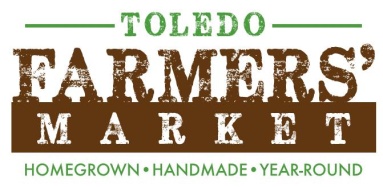 TOLEDO FARMERS’ MARKETApplicant (Contact) Name: ___________________________________________Tax ID or S.S #_________________________, Phone Numbers: __________________ (home) _____________________ (cell) _ Email Address: __________________________@____________________Business Name / address: _________________________________________________________________Home Address (if different): ____________________________City, State, Zip:_________________________Website Address: _________________________________________________________________________PRODUCTS YOU PROPOSE TO SELL AT THE FARMERS’ MARKET:(Circle any items that will be specifically purchased for resale) – Attach another sheet if more room is needed.______________________________________________________________________________________________________________________________________________________________________________________________________________________________________________________________________________________________________________________________________________________________________________________Where Else are you currently selling your products:___________________________________________________________________________________________________________________________________________________________________________________________What percent of produce (or product) do you grow (or make)? ______________%Do you OWN or LEASE the land your crops are grown on? (Circle one)  # of Acres _____, # of Greenhouses____Which markets do you wish to participate in? Check all that applyDowntown Market – Annual Wait List Downtown Market – DailyWestgate Market – AnnualWestgate Market  - Daily$25 Application Fee Paid (one fee covers both markets) in last twelve months? YES / NO (circle one)If answer is no: Include payment with applicationA copy of all permits, vendor license, and other necessary paperwork must accompany this application. Application fee must be submitted with this application if it has not been paid within the past 12 months. Photos of craft items would be appreciated. Vendor signature attests that the items marked on this form will be the only items sold at the Farmers’ Market. (additional items must be approved by the Board of Trustees)________________________________________________________________________________Signature										DateThis application and fees to be sent to:THE FARMERS’ MARKET ASSOCIATION OF TOLEDO (FMAT)P.O. BOX 9294, TOLEDO, OHIO 43697-9294 or to info@toledofarmersmarket.com